DistrictI declare that the information provided is true and correct.Please email the completed form to certification@health.govt.nz.If you have any questions, please contact HealthCERT on 0800 113 813.If you hold a contract with Te Whatu Ora, you should also send a copy of this form to your Te Whatu Ora Portfolio Manager.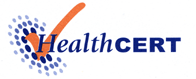 Notification of an incident under section 31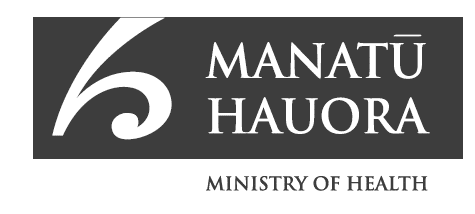 1.	PremisesLegal entity namePremises name2.	Incident detailsIncident dateIncident typeIncident descriptionImprovements made as a result of the incident3.	Resident’s details3.	Resident’s details3.	Resident’s details3.	Resident’s details3.	Resident’s details3.	Resident’s details3.	Resident’s detailsTitleFirst name(s)First name(s)First name(s)Last nameDate of birthDate of birthDate of birthNHI number4.	Declaration to be completed by premises manager or registered nurseNameDateDesignationDesignationDesignationPhone numberPhone numberPhone number5.	Submitting form